Komunikačný modul v systéme CuroBoli by ste radi, keby ste mohli:odbremeniť sa od pacientov typu “Ja chcem len recept.” alebo “Ja sa chcem len spýtať.”?minimalizovať kontakt s pravdepodobne infikovaným pacientom?predísť preplnenej čakárni?mať integrovanú elektronickú komunikáciu s pacientom na jednom mieste? bez hľadania vidieť čo pacient napísal a ako ste odpovedali?Ak ste odpovedali áno, v takom prípade odporúčte pacientom portál napislekarovi.skTýmto spôsobom môže pacient:požiadať o predpis liekov/pomôcok pre seba alebo blízkeho.požiadať o zmenu termínu kontroly.konzultovať svoj zdravotný stav alebo blízkej osoby.poslať vyplnený formulár pri podozrení z infekcie (napr. COVID-19).Toto všetko môže pacient urobiť pomocu mobilu, tabletu alebo počítača. Emailovú správu od pacienta prijmete rovno do systému Curo.Všetko na jednom mieste priamo v programe. Žiadne kontrolovanie emailov ani mobilu.Systém je nastavený tak, že priamo v programe zobrazí notifikáciu o doručených požiadavkách.
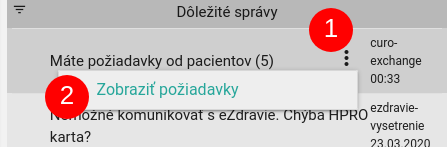 Pri komunikácii s pacientom nemusíte zapínať iný program ani pracovať v internetovom prehliadači.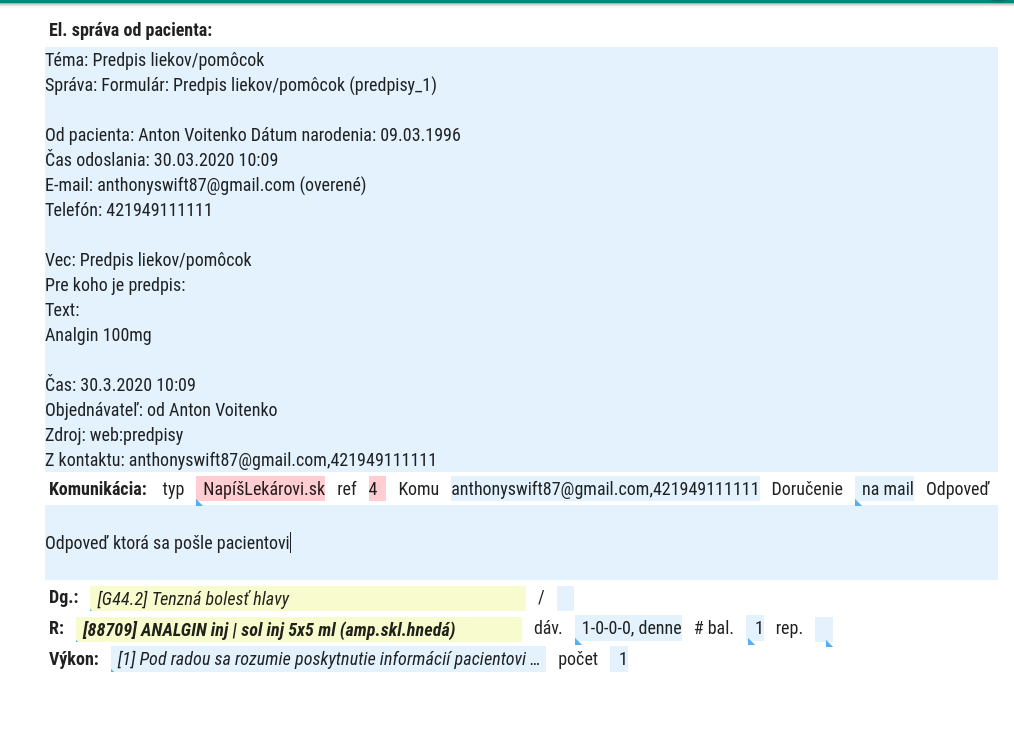 V dekurze ostane záznam požiadavky aj vaša odpoveď, neposiela sa do NCZI.Nepremeškajte a využite možnosť bezplatného* používania tohto portálu.*bezplatné používanie portálu www.napislekarovi.sk je možné do odvolania avšak nie menej ako po dobu troch mesiacov. Výsledná hodnota ročnej licencie sa stanoví po konzultácii s náhodne vybranými lekármi.Manuál na použitieManuál obsahuje:Inštrukcie na dvere - príklad nižšiePre genervanie QR kódu sme použili https://www.qrcode-monkey.com/#urlStačí zadať link https://napislekarovi.sk/<Váš kód lekára prvých 6 znakov>/<číslo formy> príklad https://napislekarovi.sk/A51085/10číslo formy: 10 - Jednoduchý formulárčíslo formy: 15 - Predpis liekov/pomôcokčíslo formy: 20 - COVID-19Komunikácia emailommôže prebiehať aj tak, že pacient pošle email priamo na 
<Váš kód lekára prvých 6 znakov>@napislekarovi.sk A51085@napislekarovi.sk tento email je zobrazený priamo v systéme CuroViete to nastaviť aj tak, aby sa emaily z Vášho ambulaného účtu preposielali priamo na A51085@napislekarovi.skWebové sídlo pre vašu ambulanciu https://a51085.napislekarovi.sk/  táto funckionalita bude rozširovaná aby ste vedeli použiť vlastnú domenu alebo alias ako hencel.napislekarovi.sk zmeniť ordinačné hodinypridať vlastné texty priamo zo systému CuroPostup pre pacientaOdkazovačDovolali ste sa do ambulancie XY. Z dôvodu extrémneho vyťaženia telefónnych liniek Vás prosíme, aby ste pre predpis liekov a pomôcok, karanténnu PN pre koronavírus COVID-19 či žiadosť o informácie navštívili portál napislekarovi.sk.Po prihlásení vyhľadajte MUDr. Hencela pod kódom A51085 a následne vyplňte potrebný formulár.Ako používať v systéme CuroElektronická komunikácia s ambulanciouPre predpis liekov/pomôcok Pri podozrení na COVID-19Pre zaslanie správy lekároviAlebo pošlite email na A51085@napislekarovi.sk Navštívte napislekarovi.sk1, Overenie identityAko prvý krok odporúčame prihlásiť sa kvôli overeniu vašej identity a priamu komunikáciu s lekárom.2, Vyberte lekára a formulárNapíšte alebo vyhľadajte kód Vášho lekára. Potom vyplňte potrebný formulár.3, Odošlite formulárPo vyplnení formulára kliknite odoslať.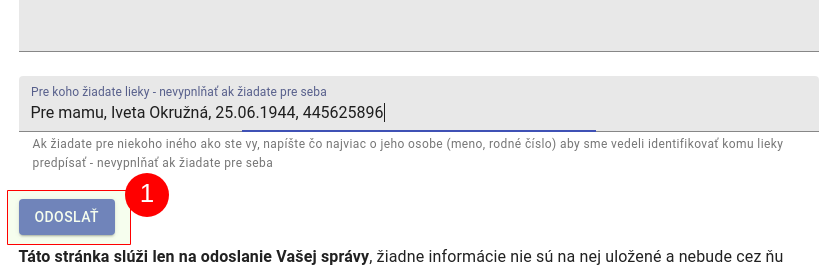 Po kliknutí na ikonu “Odoslať“ sa zobrazí sumár správy, ktorá bude odoslaná.Sumár pozorne skontrolujte. Po skontrolovaní kliknite na ikonu “Priamo odoslať”.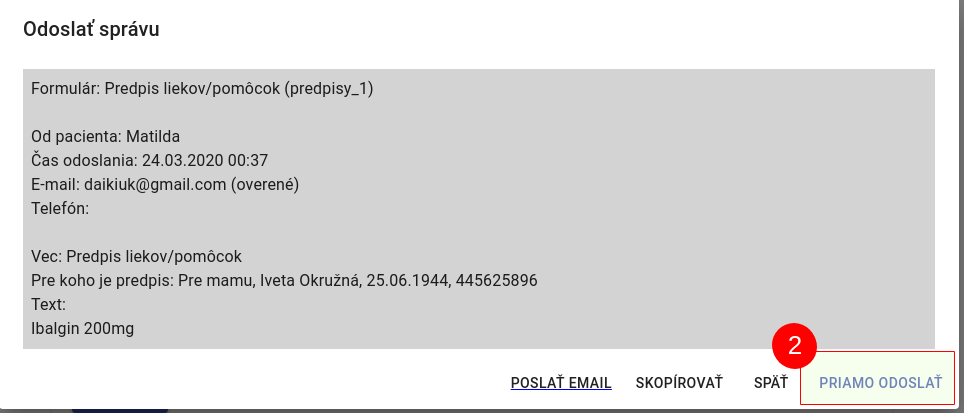 V systéme CuroV časti Dôležité správy otvorte zoznam požiadaviek.
Otvorí sa tabuľka správ/požiadaviek pacientov. Vľavo kliknite na správu, s ktorou chcete pracovať.

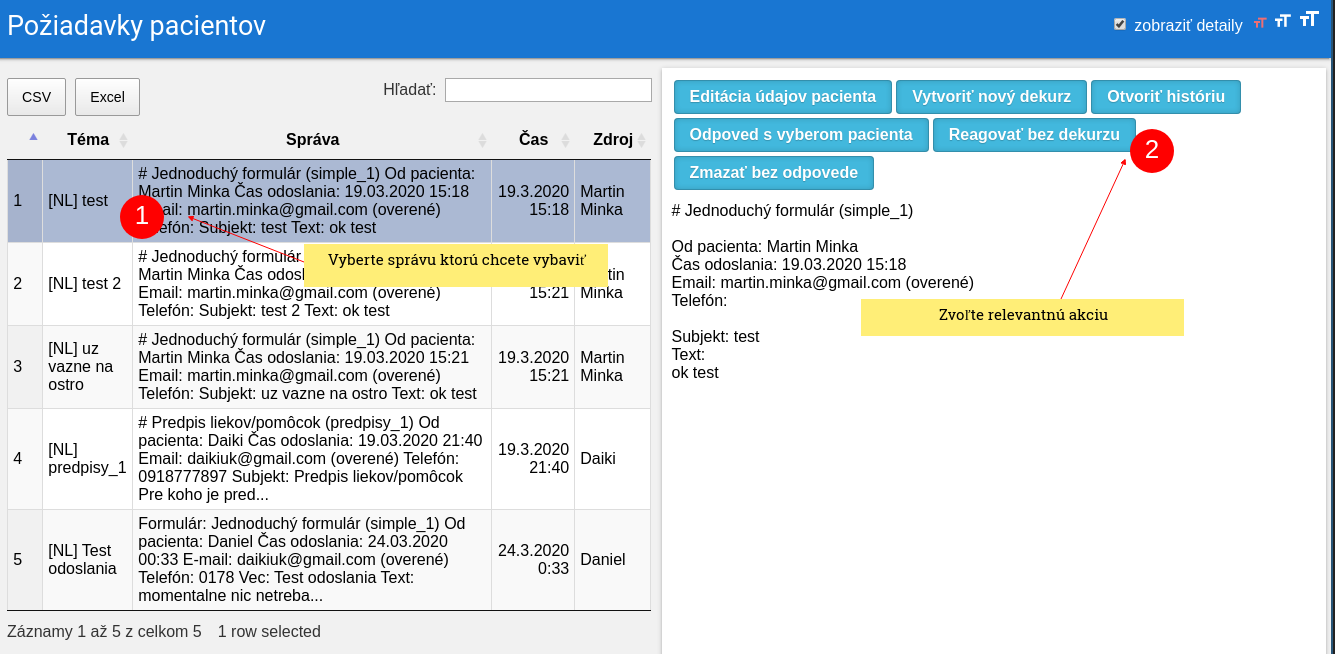 Následne vpravo vyberte akciu, ktorú chcete vykonať.
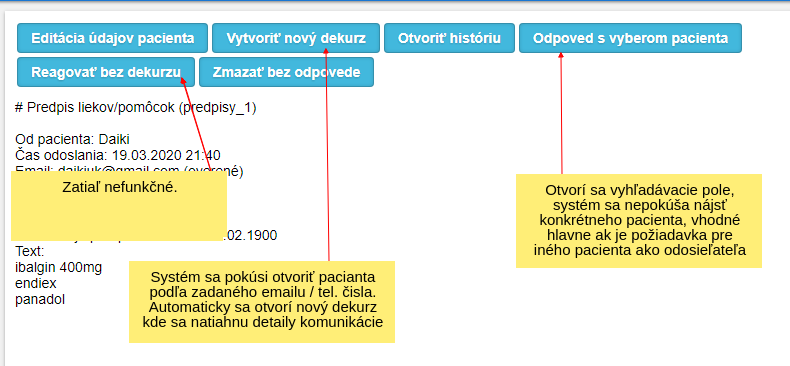 V dekurze Odpoveď priamo v dekurze (môžete vkladať preddefinované texty).Čo napísal pacient a čo ste odpísali vy ostáva len u Vás v systéme Curo, neposiela sa to do NCZI
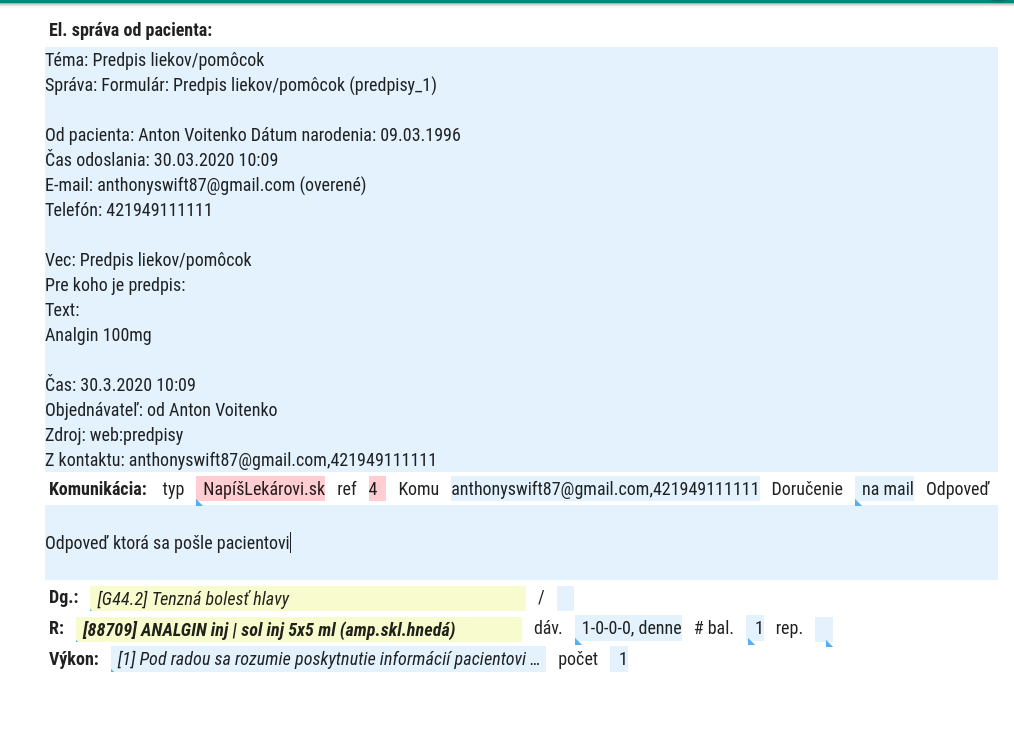 Možnosti vyfiltrovať len dekurzy z komunikáciou
Navštívte https://napislekarovi.sk/A51085/15
Vyplňte formulár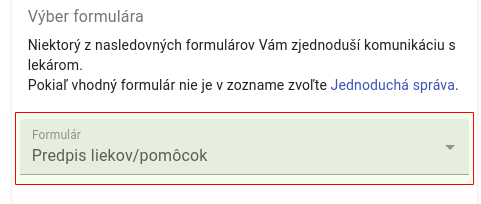 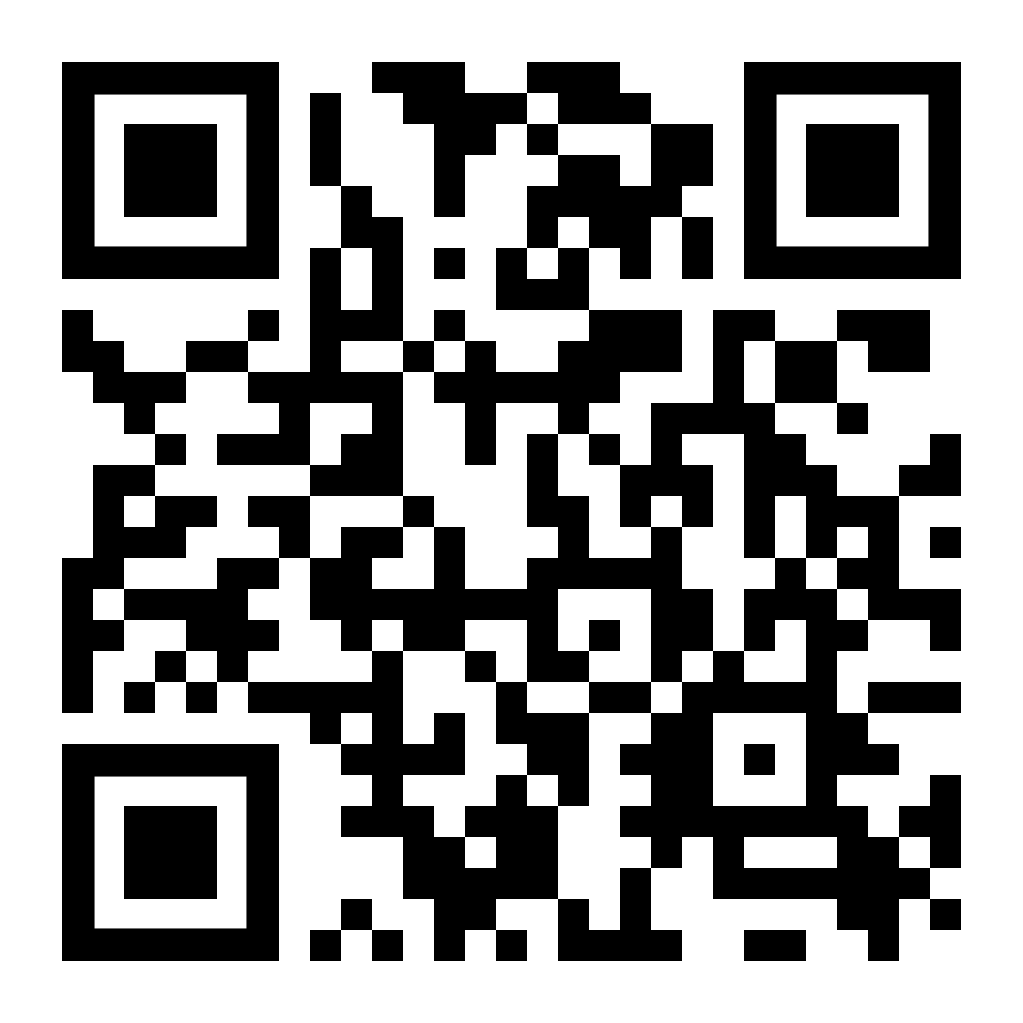 Navštívte https://napislekarovi.sk/A51085/20
Vyplňte formulár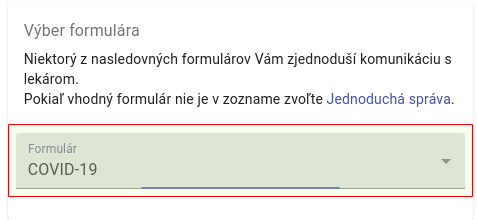 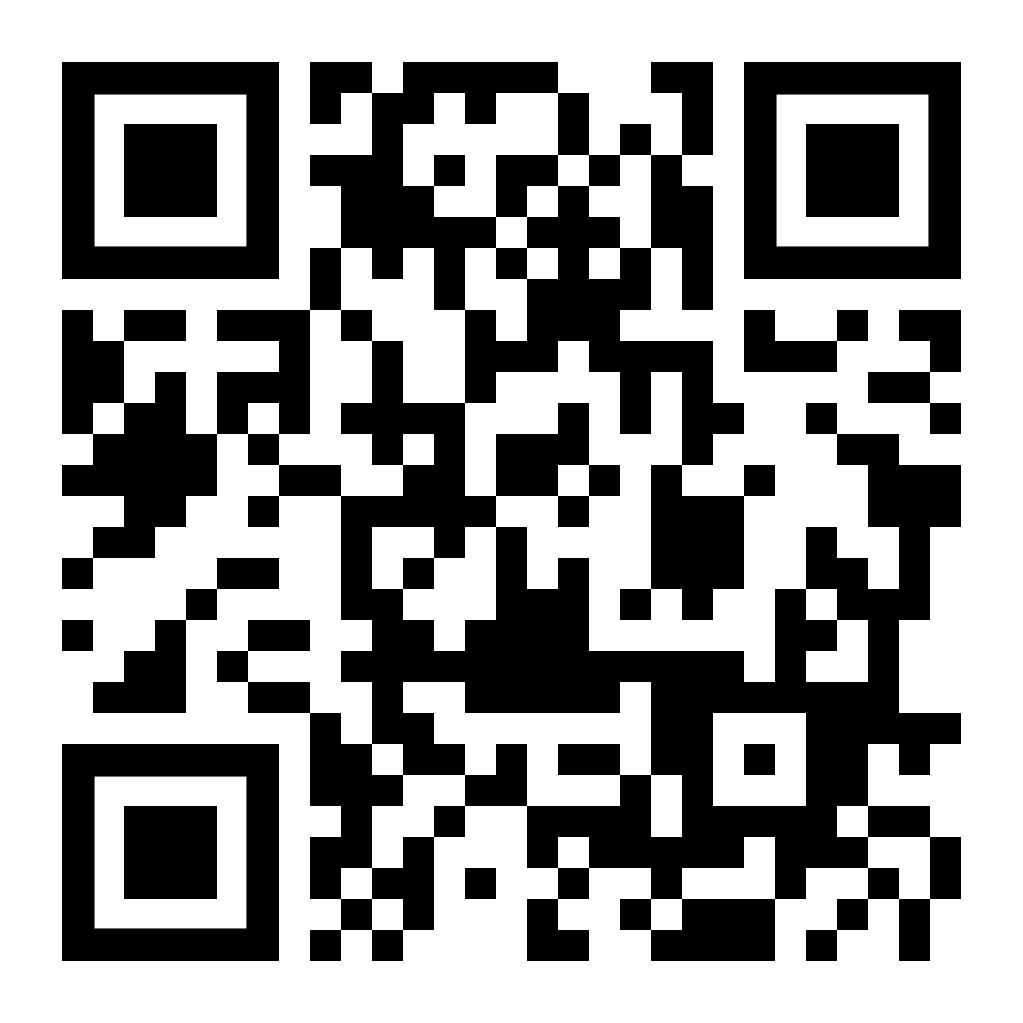 Navštívte https://napislekarovi.sk/A51085/10

Vyplňte formulár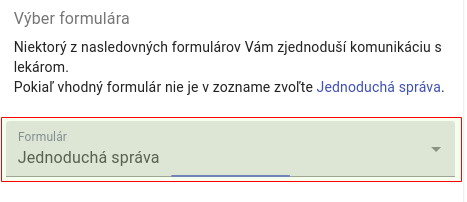 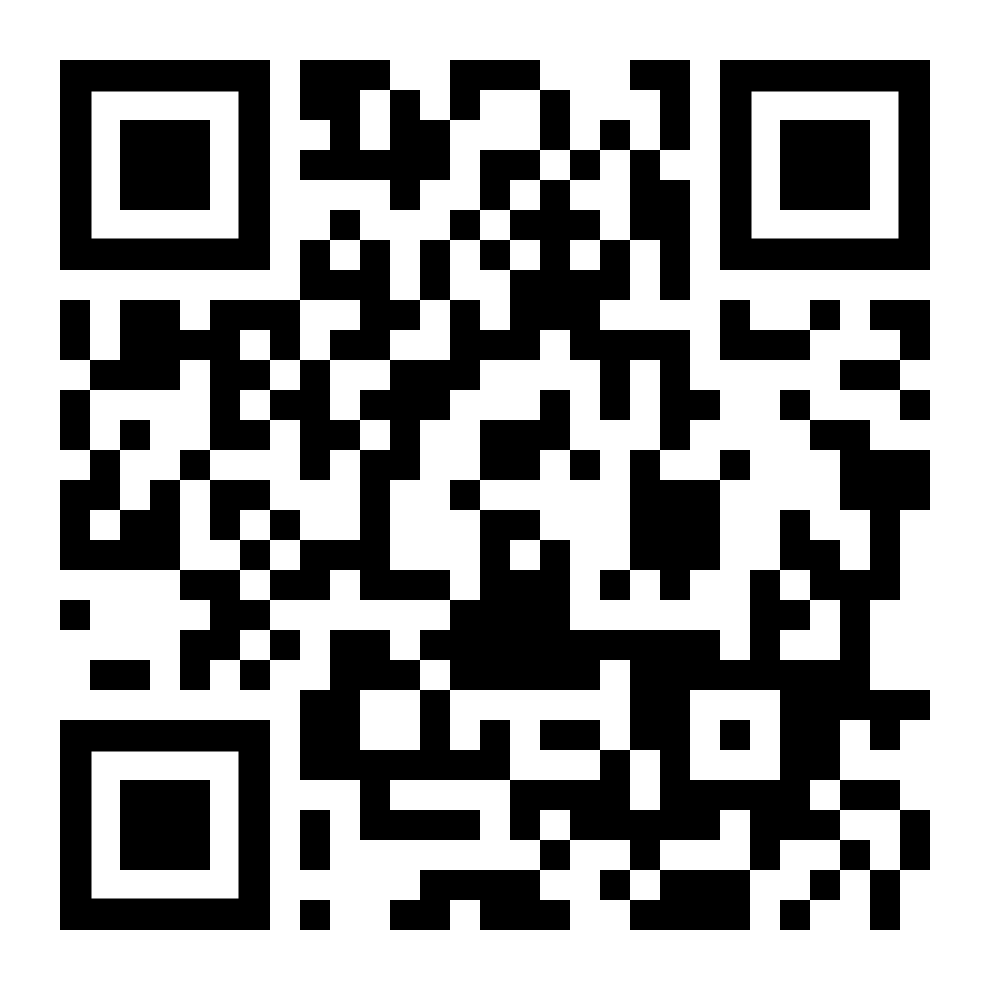 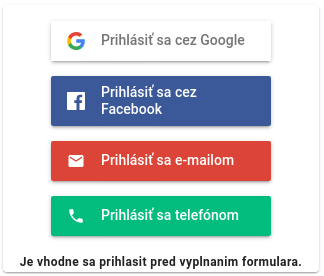 Overiť svoju identitu môžete viacerými spôsobmi. Je len na Vás, ktorý si vyberiete.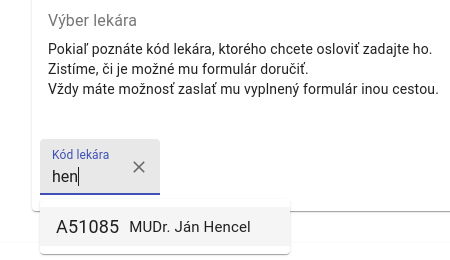 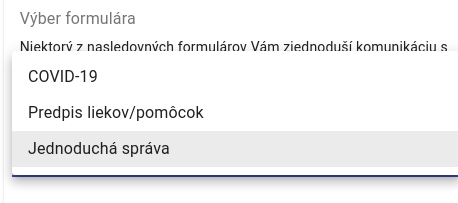 